Did You Know???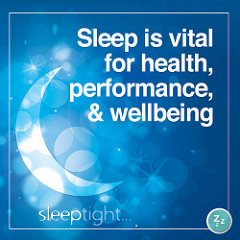 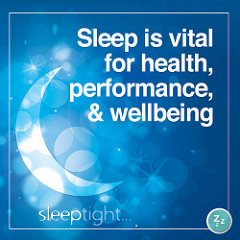 TIPS FOR GOOD SLEEP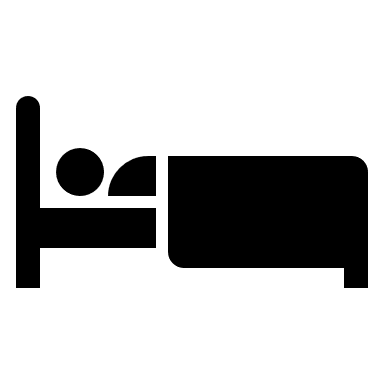 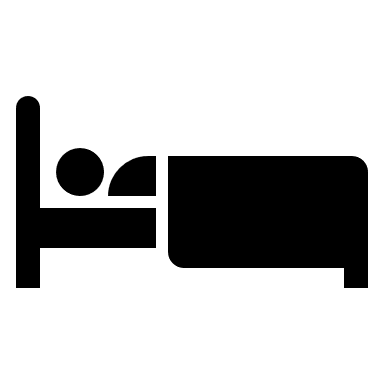 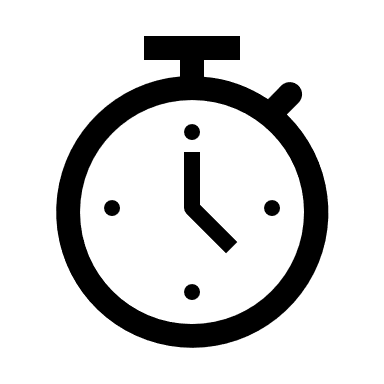 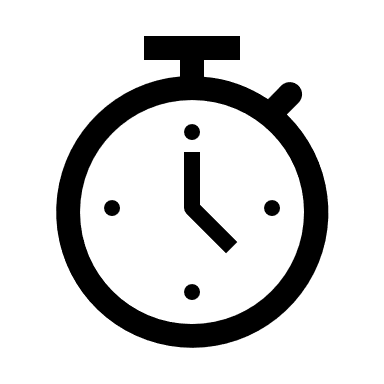 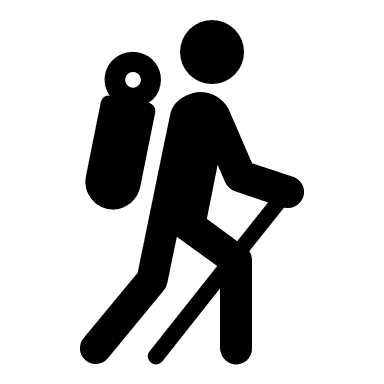 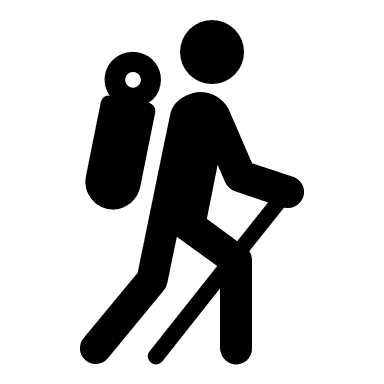 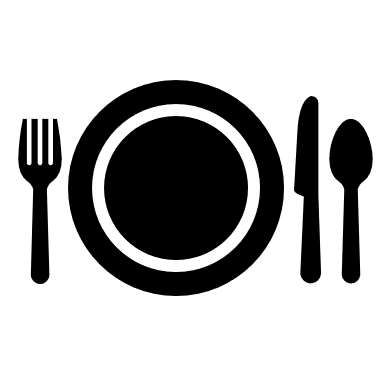 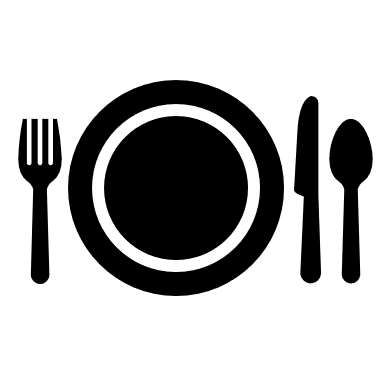 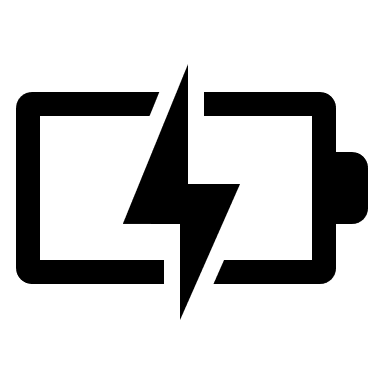 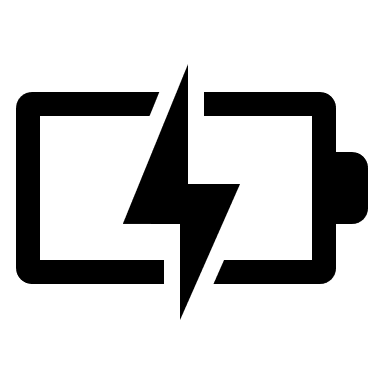 Sleep Chart Guidelines:!!! Important Parts of a Bedtime Routine:   Bathing or washing up  Brush Teeth  Pajamas  Small snack and drink of water  Read or listen to Read someone else read a story  Talk about the day and end on a positive noteHow much sleep does my child need???   Kids age 6-12 years need 9-12 hours of sleep per day.   Kids age 13-18 years need 8-10 hours of sleep per day.Wake up timeHours of sleepBedtimeKids age 6-12 years(need 9 to 12 hours sleep per night)7:00 am9 hours10:00 p.m.7:00 a.m.10 hours9:00 p.m.7:00 a.m.11 hours8:00 p.m7:00 a.m.12 hours7:00 p.m.Kids age 13-18(need 8-10 hours sleep per night)7:00 a.m.8 hours11:00 p.m.7:00 a.m.9 hours10:00 p.m.7:00 a.m.10 hours9:00 p.m.